Sutton’s Future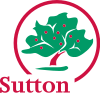 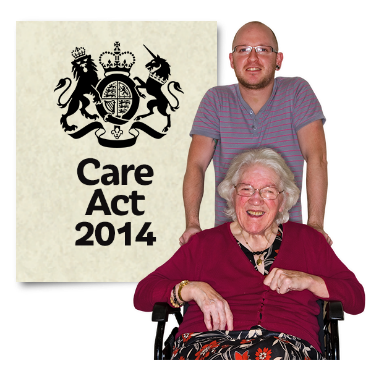 The Care Act 2014Care and Support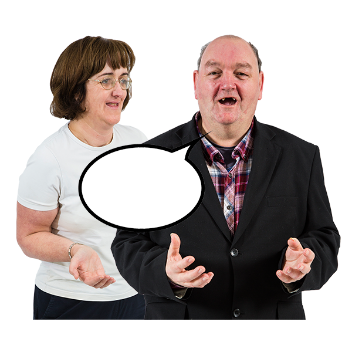 Public ConsultationClosing Date – 21 February 2016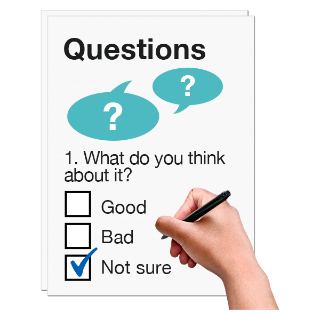 Questionnaire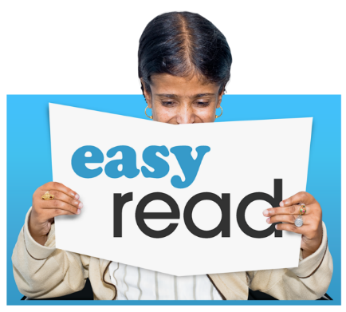 Please answer the questions below. 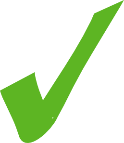 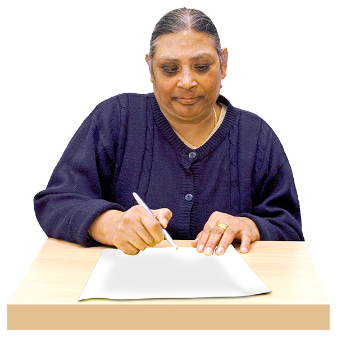 Notes for questions 2 – 12 are in the booklet that comes with this questionnaire.  The notes may help you to answer these questions. 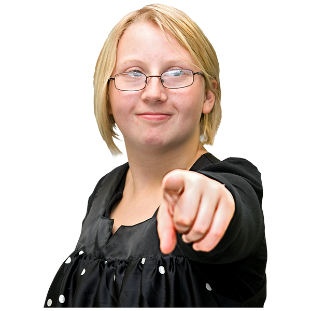 Question 1Who are you?  Please tick 1 box 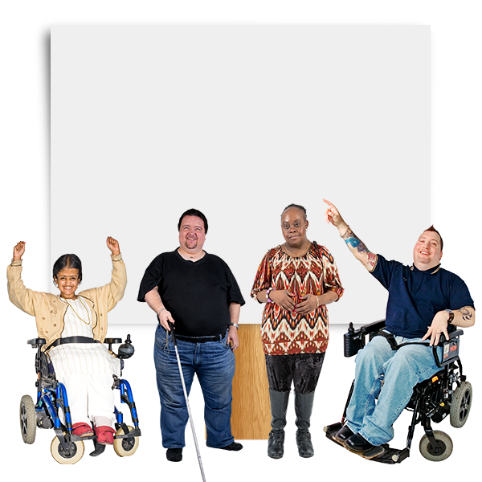 Service User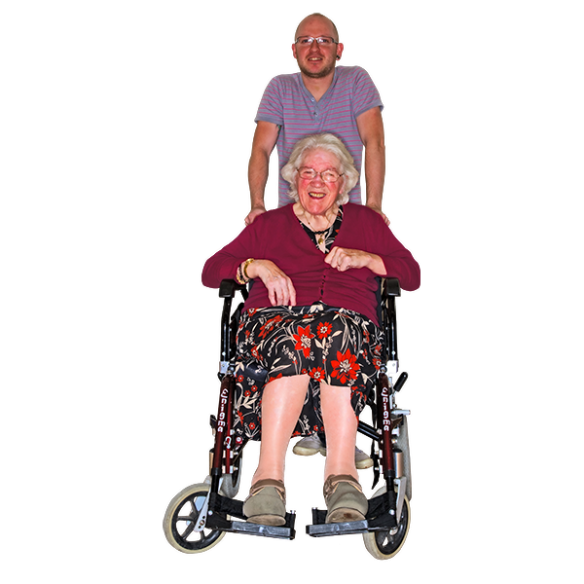 Carer		If you are a carer, how old is the person you care for?_____________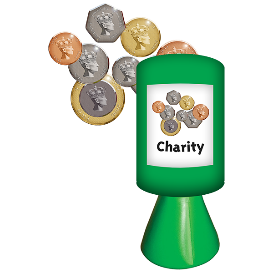 Voluntary Organisation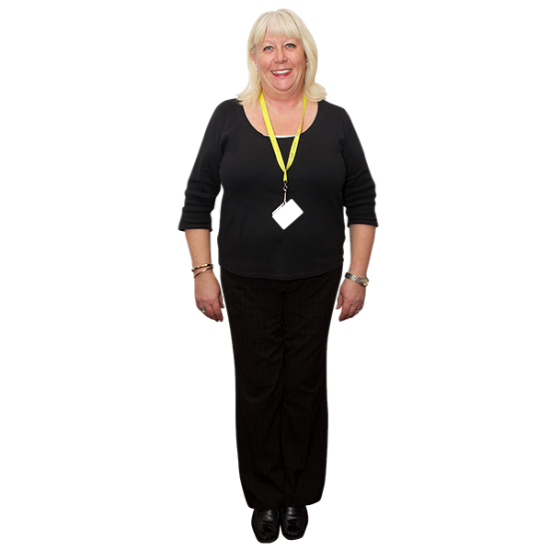 Social Care ProviderSutton ResidentQuestion 2 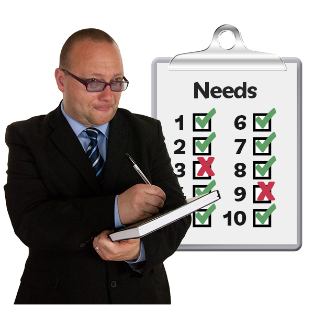 How to decide who has the right to services  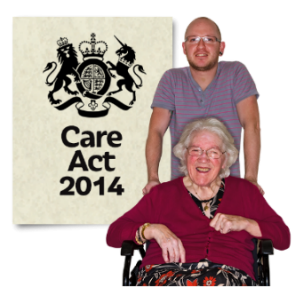 Do you agree or disagree that Sutton Council is right to use the rules in the Care Act?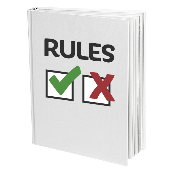 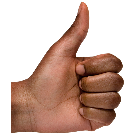 Strongly AgreeAgree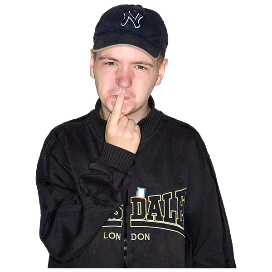 Do not Agree or DisagreeDisagreeStrongly Disagree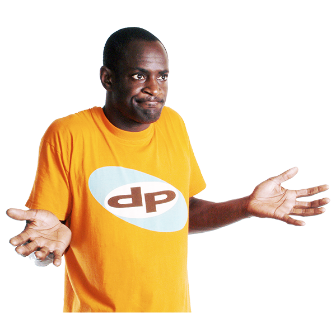 Don’t knowQuestion 3 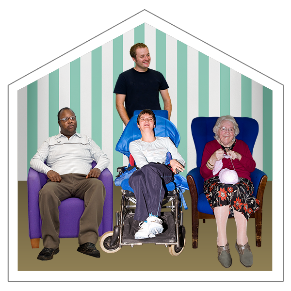 Charging for Residential and Nursing Care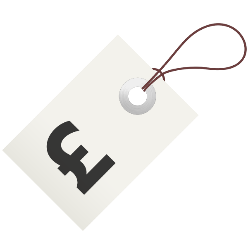 Do you agree or disagree that people living in care homes should still be charged for their accommodation and support?Strongly AgreeAgreeDo not Agree or DisagreeDisagreeStrongly DisagreeDon’t knowQuestion 4 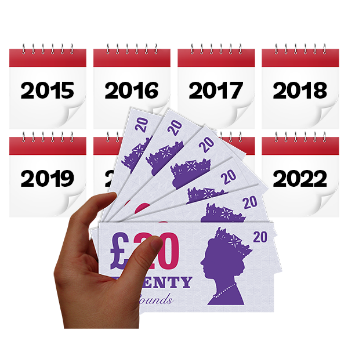 Deferred Payments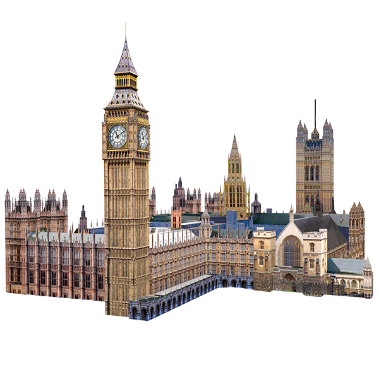 Do you agree or disagree that the Council should use the interest rate decided by the Government when setting up Deferred Payment agreements?  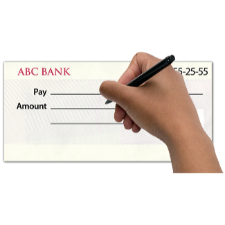 Strongly AgreeAgreeDo not Agree or DisagreeDisagreeStrongly DisagreeDon’t knowQuestion 5 Extending the use of Deferred Payment agreements 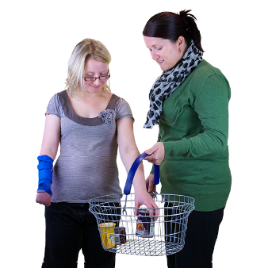 Do you agree or disagree that the Council should use Deferred Payments with people who need support but do not live in care homes?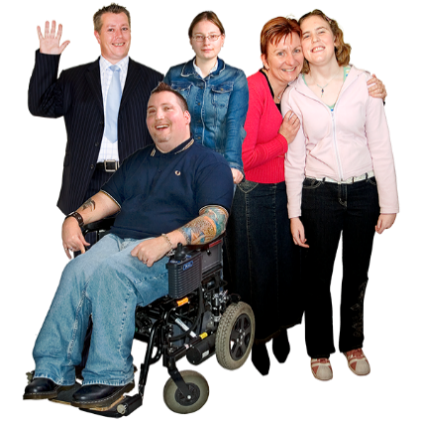 Strongly AgreeAgreeDo not Agree or DisagreeDisagreeStrongly DisagreeDon’t knowQuestion 6 Deferred Payment Debt Security 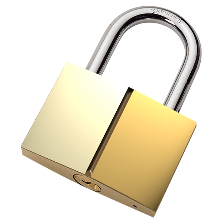 Do you agree or disagree that the Council is right to protect itself from the risk of losing money on Deferred Payments?Strongly AgreeAgreeDo not Agree or DisagreeDisagreeStrongly DisagreeDon’t knowQuestion 7 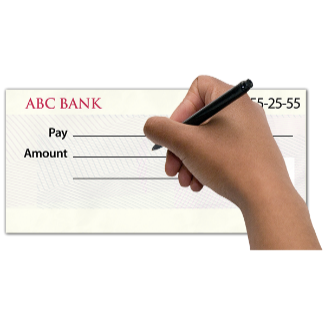 Interest Rates (what you pay for a loan)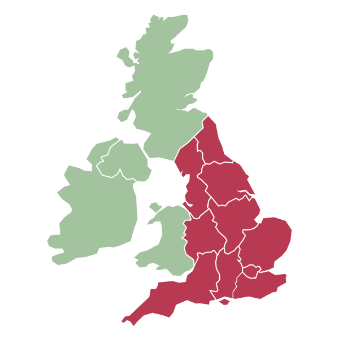 Do you agree or disagree that the Council should use the national rate, and charge the same as other councils?Strongly AgreeAgreeDo not Agree or DisagreeDisagreeStrongly DisagreeDon’t knowQuestion 8 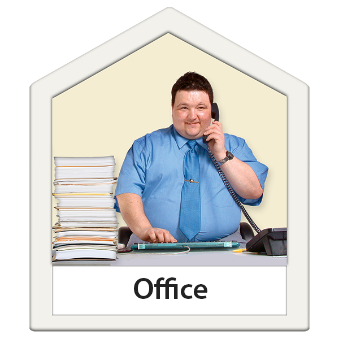 Paperwork Costs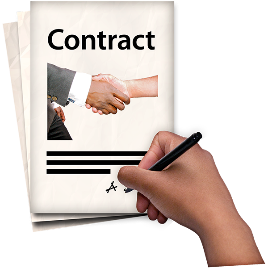 Do you agree or disagree that where possible the Council should get back the money it spends on contracts for self-funding clients?Strongly AgreeAgreeDo not Agree or DisagreeDisagreeStrongly DisagreeDon’t knowQuestion 9 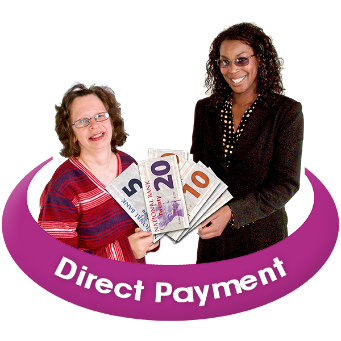 Direct Payments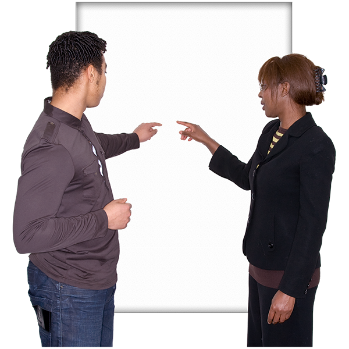 Do you agree or disagree that it is a good idea for the Council to give people a choice of how they get Direct Payments?Strongly AgreeAgreeDo not Agree or DisagreeDisagreeStrongly DisagreeDon’t knowQuestion 10 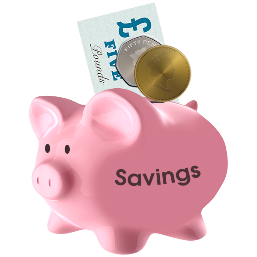 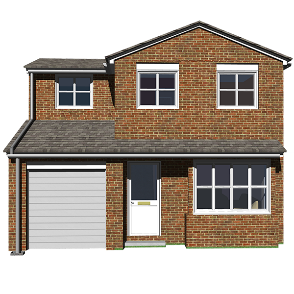 Capital limits increase (savings and property a person can have before they must pay for care services)Do you agree or disagree that the Council should keep to the limits that are set for the whole country?Strongly AgreeAgreeDo not Agree or DisagreeDisagreeStrongly DisagreeDon’t knowQuestion 11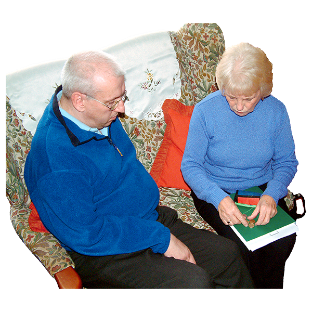 Setting a maximum weekly charge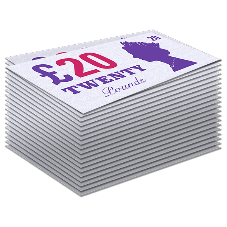 Do you agree or disagree that it is still fair for the Council not to have a maximum weekly charge for services given outside a care home?Strongly AgreeAgreeDo not Agree or DisagreeDisagreeStrongly DisagreeDon’t knowQuestion 12 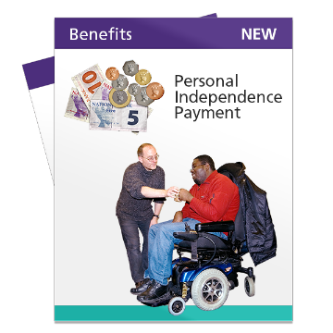 Treatment of Personal Independence Payments (PIP) when working out how much money people should pay for services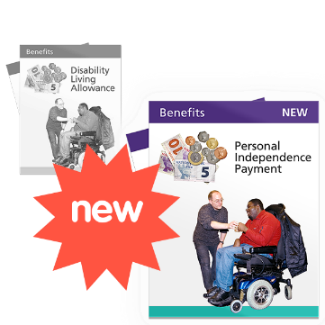 Do you agree or disagree that the Council should treat PIP the same as it did the Disability Living Allowance (DLA) when charging for services? Strongly AgreeAgreeDo not Agree or DisagreeDisagreeStrongly DisagreeDon’t knowAbout You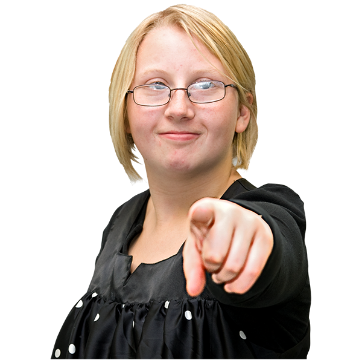 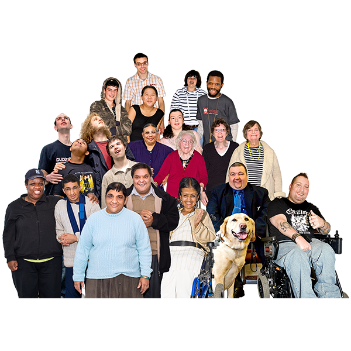 Your answers to questions 13 – 21 will help us understand the views of different kinds of people in Sutton.  Then we can plan services to meet the exact needs of our service users and residents.  You do not have to answer these questions.  But as you do not have to give your name, we will not know what answers you give.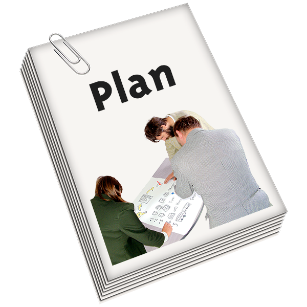 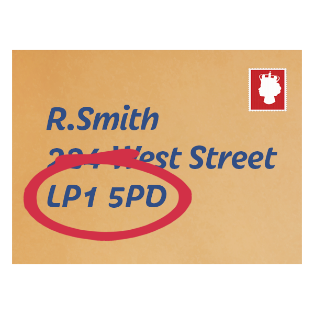 Question 13: What is your postcode? ________________________________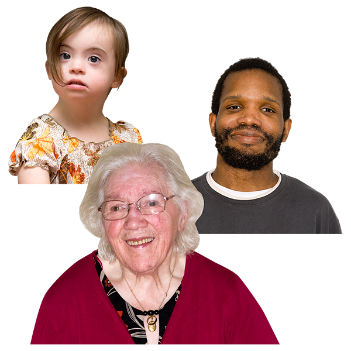 Question 14: How old are you? – 24			25 – 34			35 – 44	45 – 54			55 – 64			65 – 7475 – 84			85+Question 15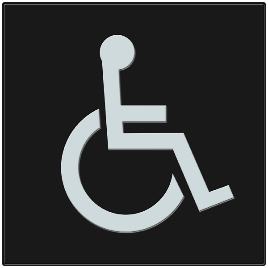 Is it hard for you to do day-to-day activities because of a health problem or disability which has lasted, or is expected to last, at least 1 year? Please tick all the boxes that are true for you 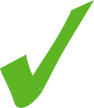 No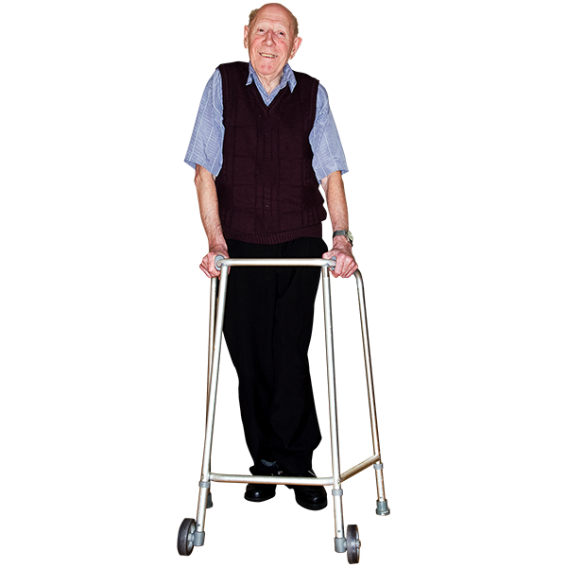 Yes, because I find it hard to move around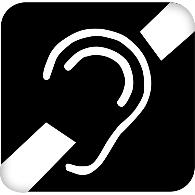 Yes, because I cannot hear well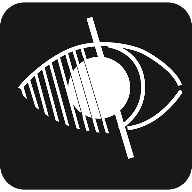 Yes, because I cannot see well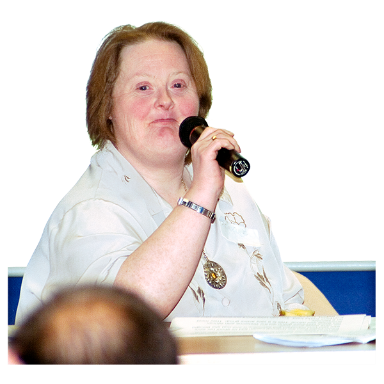 Yes, because I have a learning disability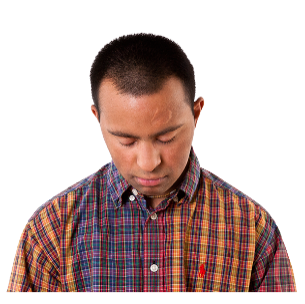 Yes, because I have a mental health problemYes, because I have another disabilityQuestion 16: Are you a man or a woman?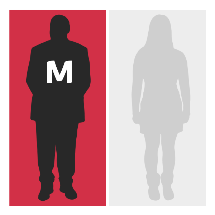 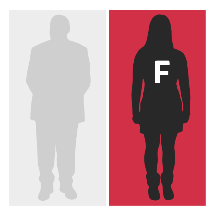 A man 							A womanQuestion 17 Are you…? 	Please tick 1 boxMarried					In a Civil PartnershipWidowed					Divorced or separatedOther					Do not want to sayQuestion 18 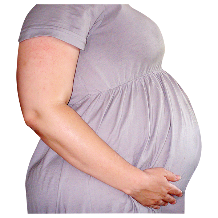 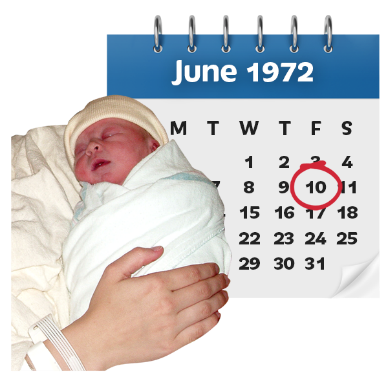 Have you been pregnant and / or on maternity leave in the past 2 years?Yes						NoQuestion 19 - What is your family background? 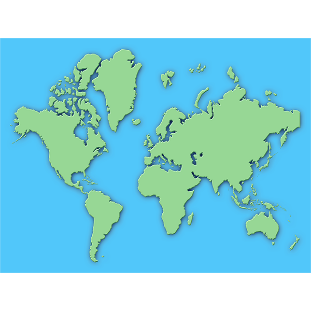 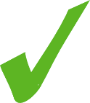 Please tick 1 boxAsian or Asian British:	Indian						PakistaniBangladeshi					ChineseSri Lankan					TamilAny other Asian background         	Black or Black British:Caribbean					AfricanAny other Black or Black British background      Mixed background:                                                                       	White and Black Caribbean		White and AsianWhite and Black African			Other mixed backgroundWhite or White British	British						EnglishScottish						WelshNorthern Irish					IrishGypsy or Irish Traveller			PolishOther Eastern European			Any other White or White BritishOther ethnic group:	Other ethnic group – Arab		Any other ethnic groupQuestion 20: What is your religion?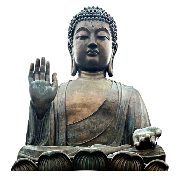 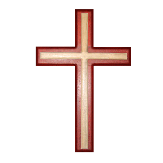 Buddhism						Christianity 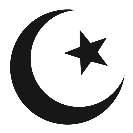 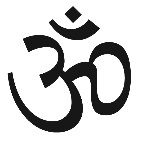 Hinduism						Islam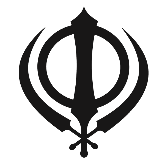 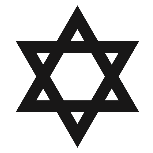 Judaism						SikhNo religion / Atheist				Other religionDo not want to sayQuestion 21How do you describe your sexuality?Bisexual					Gay woman / lesbianGay man					HeterosexualOther					Do not want to sayPlease put this questionnaire into an envelope.  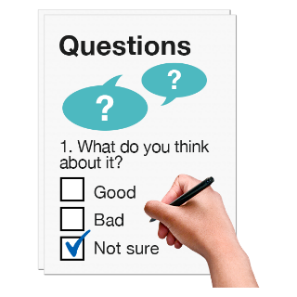 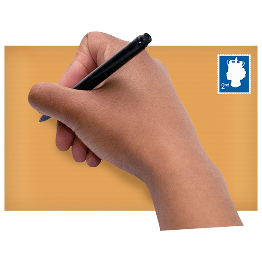 Send it back to us by 21 February 2016 using our Freepost address below.  You do not need a stamp.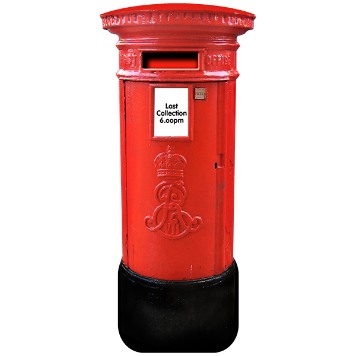 Care Act, third floorLondon Borough of SuttonFREEPOST CN2117Civic OfficesSt Nicholas WaySutton  SM1 1BR 												Easy Read by: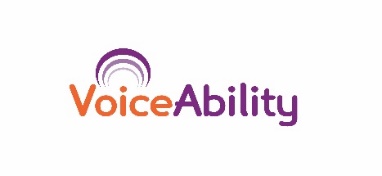 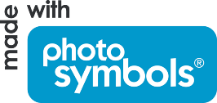 